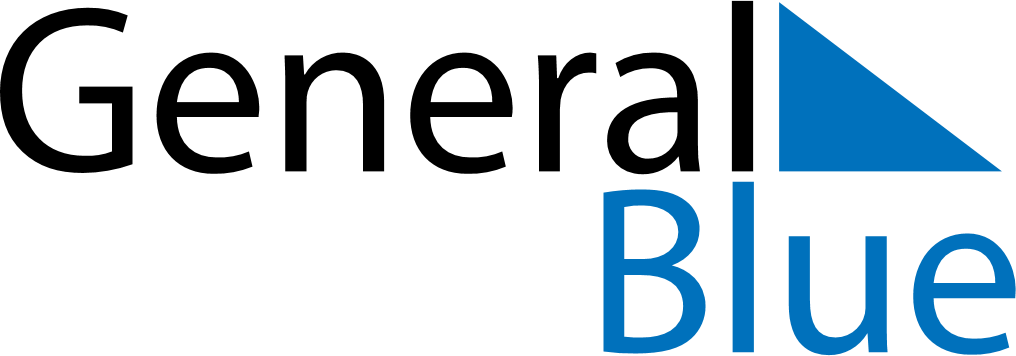 October 2024October 2024October 2024October 2024October 2024October 2024Hommelvik, Trondelag, NorwayHommelvik, Trondelag, NorwayHommelvik, Trondelag, NorwayHommelvik, Trondelag, NorwayHommelvik, Trondelag, NorwayHommelvik, Trondelag, NorwaySunday Monday Tuesday Wednesday Thursday Friday Saturday 1 2 3 4 5 Sunrise: 7:25 AM Sunset: 6:47 PM Daylight: 11 hours and 22 minutes. Sunrise: 7:28 AM Sunset: 6:44 PM Daylight: 11 hours and 15 minutes. Sunrise: 7:31 AM Sunset: 6:40 PM Daylight: 11 hours and 9 minutes. Sunrise: 7:33 AM Sunset: 6:37 PM Daylight: 11 hours and 3 minutes. Sunrise: 7:36 AM Sunset: 6:33 PM Daylight: 10 hours and 57 minutes. 6 7 8 9 10 11 12 Sunrise: 7:39 AM Sunset: 6:30 PM Daylight: 10 hours and 50 minutes. Sunrise: 7:42 AM Sunset: 6:27 PM Daylight: 10 hours and 44 minutes. Sunrise: 7:45 AM Sunset: 6:23 PM Daylight: 10 hours and 38 minutes. Sunrise: 7:47 AM Sunset: 6:20 PM Daylight: 10 hours and 32 minutes. Sunrise: 7:50 AM Sunset: 6:16 PM Daylight: 10 hours and 25 minutes. Sunrise: 7:53 AM Sunset: 6:13 PM Daylight: 10 hours and 19 minutes. Sunrise: 7:56 AM Sunset: 6:10 PM Daylight: 10 hours and 13 minutes. 13 14 15 16 17 18 19 Sunrise: 7:59 AM Sunset: 6:06 PM Daylight: 10 hours and 7 minutes. Sunrise: 8:02 AM Sunset: 6:03 PM Daylight: 10 hours and 0 minutes. Sunrise: 8:05 AM Sunset: 5:59 PM Daylight: 9 hours and 54 minutes. Sunrise: 8:08 AM Sunset: 5:56 PM Daylight: 9 hours and 48 minutes. Sunrise: 8:11 AM Sunset: 5:53 PM Daylight: 9 hours and 42 minutes. Sunrise: 8:13 AM Sunset: 5:49 PM Daylight: 9 hours and 35 minutes. Sunrise: 8:16 AM Sunset: 5:46 PM Daylight: 9 hours and 29 minutes. 20 21 22 23 24 25 26 Sunrise: 8:19 AM Sunset: 5:43 PM Daylight: 9 hours and 23 minutes. Sunrise: 8:22 AM Sunset: 5:39 PM Daylight: 9 hours and 17 minutes. Sunrise: 8:25 AM Sunset: 5:36 PM Daylight: 9 hours and 10 minutes. Sunrise: 8:28 AM Sunset: 5:33 PM Daylight: 9 hours and 4 minutes. Sunrise: 8:31 AM Sunset: 5:30 PM Daylight: 8 hours and 58 minutes. Sunrise: 8:34 AM Sunset: 5:26 PM Daylight: 8 hours and 52 minutes. Sunrise: 8:37 AM Sunset: 5:23 PM Daylight: 8 hours and 45 minutes. 27 28 29 30 31 Sunrise: 7:40 AM Sunset: 4:20 PM Daylight: 8 hours and 39 minutes. Sunrise: 7:43 AM Sunset: 4:17 PM Daylight: 8 hours and 33 minutes. Sunrise: 7:46 AM Sunset: 4:14 PM Daylight: 8 hours and 27 minutes. Sunrise: 7:49 AM Sunset: 4:10 PM Daylight: 8 hours and 20 minutes. Sunrise: 7:53 AM Sunset: 4:07 PM Daylight: 8 hours and 14 minutes. 